ＮＳ形・ＳⅡ形離脱防止用押輪（継輪用）チェックシート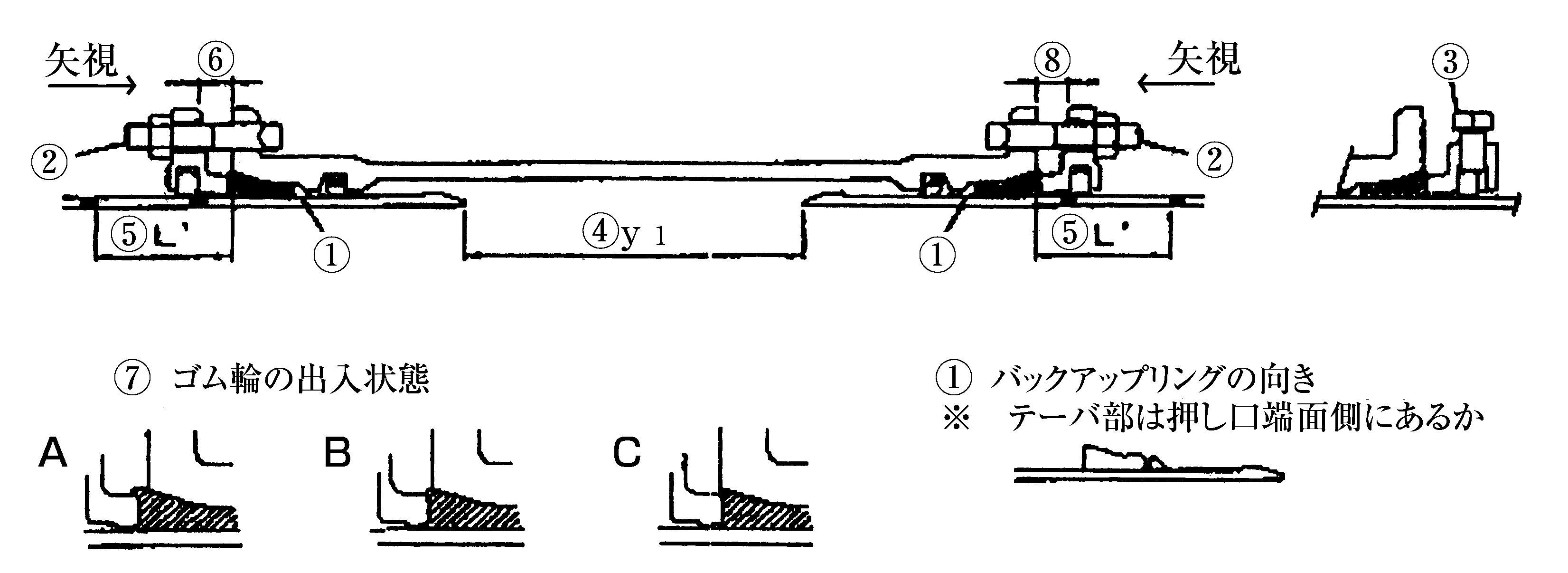 ＮＳ形・ＳⅡ形離脱防止用押輪（継輪用）チェックシートＮＳ形・ＳⅡ形離脱防止用押輪（継輪用）チェックシートＮＳ形・ＳⅡ形離脱防止用押輪（継輪用）チェックシートＮＳ形・ＳⅡ形離脱防止用押輪（継輪用）チェックシートＮＳ形・ＳⅡ形離脱防止用押輪（継輪用）チェックシートＮＳ形・ＳⅡ形離脱防止用押輪（継輪用）チェックシートＮＳ形・ＳⅡ形離脱防止用押輪（継輪用）チェックシートＮＳ形・ＳⅡ形離脱防止用押輪（継輪用）チェックシートＮＳ形・ＳⅡ形離脱防止用押輪（継輪用）チェックシートＮＳ形・ＳⅡ形離脱防止用押輪（継輪用）チェックシート管体No.及び形状管体No.及び形状備　考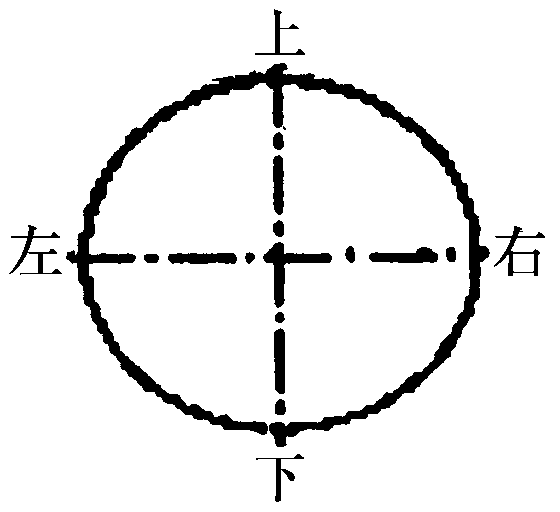 ２．両押し口端の間隔　３．受口端面－白線の間隔(ｙ1の場合)(単位㎜)　      　　　（単位㎜）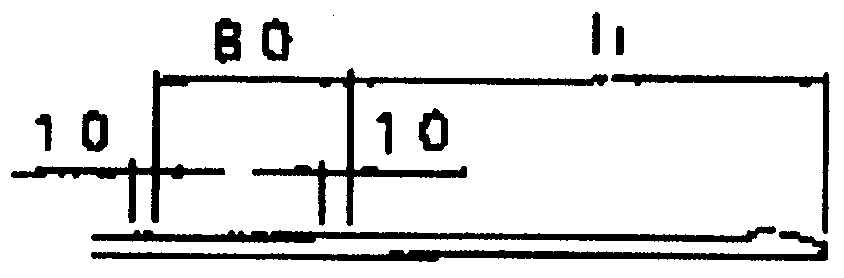  (単位㎜)略　　　　図略　　　　図備　考２．両押し口端の間隔　３．受口端面－白線の間隔(ｙ1の場合)(単位㎜)　      　　　（単位㎜） (単位㎜)継　　　　　手　　No.継　　　　　手　　No.備　考２．両押し口端の間隔　３．受口端面－白線の間隔(ｙ1の場合)(単位㎜)　      　　　（単位㎜） (単位㎜)清　　　　掃清　　　　掃備　考２．両押し口端の間隔　３．受口端面－白線の間隔(ｙ1の場合)(単位㎜)　      　　　（単位㎜） (単位㎜)滑　　　　剤滑　　　　剤備　考２．両押し口端の間隔　３．受口端面－白線の間隔(ｙ1の場合)(単位㎜)　      　　　（単位㎜） (単位㎜)受口溝の確認受口溝の確認備　考２．両押し口端の間隔　３．受口端面－白線の間隔(ｙ1の場合)(単位㎜)　      　　　（単位㎜） (単位㎜)①バックアップリングの位置①バックアップリングの位置備　考２．両押し口端の間隔　３．受口端面－白線の間隔(ｙ1の場合)(単位㎜)　      　　　（単位㎜） (単位㎜)②T頭ボルト数備　考２．両押し口端の間隔　３．受口端面－白線の間隔(ｙ1の場合)(単位㎜)　      　　　（単位㎜） (単位㎜)②T頭ボルトﾄﾙｸ(N･m)備　考２．両押し口端の間隔　３．受口端面－白線の間隔(ｙ1の場合)(単位㎜)　      　　　（単位㎜） (単位㎜)③押ボルト数備　考２．両押し口端の間隔　３．受口端面－白線の間隔(ｙ1の場合)(単位㎜)　      　　　（単位㎜） (単位㎜)③押ボルトﾄﾙｸ(N･m)備　考２．両押し口端の間隔　３．受口端面－白線の間隔(ｙ1の場合)(単位㎜)　      　　　（単位㎜） (単位㎜)④両押し口端の間隔 (ｙ1)上備　考２．両押し口端の間隔　３．受口端面－白線の間隔(ｙ1の場合)(単位㎜)　      　　　（単位㎜） (単位㎜)④両押し口端の間隔 (ｙ1)右備　考２．両押し口端の間隔　３．受口端面－白線の間隔(ｙ1の場合)(単位㎜)　      　　　（単位㎜） (単位㎜)④両押し口端の間隔 (ｙ1)下備　考２．両押し口端の間隔　３．受口端面－白線の間隔(ｙ1の場合)(単位㎜)　      　　　（単位㎜） (単位㎜)④両押し口端の間隔 (ｙ1)左備　考２．両押し口端の間隔　３．受口端面－白線の間隔(ｙ1の場合)(単位㎜)　      　　　（単位㎜） (単位㎜)⑤受口端面～白線の間隔(L′)上備　考２．両押し口端の間隔　３．受口端面－白線の間隔(ｙ1の場合)(単位㎜)　      　　　（単位㎜） (単位㎜)⑤受口端面～白線の間隔(L′)右備　考２．両押し口端の間隔　３．受口端面－白線の間隔(ｙ1の場合)(単位㎜)　      　　　（単位㎜） (単位㎜)⑤受口端面～白線の間隔(L′)下備　考２．両押し口端の間隔　３．受口端面－白線の間隔(ｙ1の場合)(単位㎜)　      　　　（単位㎜） (単位㎜)⑤受口端面～白線の間隔(L′)左備　考２．両押し口端の間隔　３．受口端面－白線の間隔(ｙ1の場合)(単位㎜)　      　　　（単位㎜） (単位㎜)⑥受口端面～押輪の間隔上備　考２．両押し口端の間隔　３．受口端面－白線の間隔(ｙ1の場合)(単位㎜)　      　　　（単位㎜） (単位㎜)⑥受口端面～押輪の間隔右備　考２．両押し口端の間隔　３．受口端面－白線の間隔(ｙ1の場合)(単位㎜)　      　　　（単位㎜） (単位㎜)⑥受口端面～押輪の間隔下備　考２．両押し口端の間隔　３．受口端面－白線の間隔(ｙ1の場合)(単位㎜)　      　　　（単位㎜） (単位㎜)⑥受口端面～押輪の間隔左備　考２．両押し口端の間隔　３．受口端面－白線の間隔(ｙ1の場合)(単位㎜)　      　　　（単位㎜） (単位㎜)⑦ゴム輪の出入状態上備　考２．両押し口端の間隔　３．受口端面－白線の間隔(ｙ1の場合)(単位㎜)　      　　　（単位㎜） (単位㎜)⑦ゴム輪の出入状態右備　考２．両押し口端の間隔　３．受口端面－白線の間隔(ｙ1の場合)(単位㎜)　      　　　（単位㎜） (単位㎜)⑦ゴム輪の出入状態下備　考２．両押し口端の間隔　３．受口端面－白線の間隔(ｙ1の場合)(単位㎜)　      　　　（単位㎜） (単位㎜)⑦ゴム輪の出入状態左備　考２．両押し口端の間隔　３．受口端面－白線の間隔(ｙ1の場合)(単位㎜)　      　　　（単位㎜） (単位㎜)判　　　　　定判　　　　　定備　考２．両押し口端の間隔　３．受口端面－白線の間隔(ｙ1の場合)(単位㎜)　      　　　（単位㎜） (単位㎜)※判定基準※判定基準※判定基準⑥押輪－受口間隔⑥押輪－受口間隔⑥押輪－受口間隔⑥押輪－受口間隔：最大値－最小値≦5㎜（同一円周上）。：最大値－最小値≦5㎜（同一円周上）。：最大値－最小値≦5㎜（同一円周上）。：最大値－最小値≦5㎜（同一円周上）。⑦ゴム輪の出入状態⑦ゴム輪の出入状態⑦ゴム輪の出入状態⑦ゴム輪の出入状態：同一円周上でA、CまたはA、B、Cが同時に存在しないこと。　：同一円周上でA、CまたはA、B、Cが同時に存在しないこと。　：同一円周上でA、CまたはA、B、Cが同時に存在しないこと。　：同一円周上でA、CまたはA、B、Cが同時に存在しないこと。　備　考現場代理人　　　　　　　　　　備　考現場代理人　　　　　　　　　　備　考現場代理人　　　　　　　　　　備　考現場代理人　　　　　　　　　　備　考現場代理人　　　　　　　　　　備　考現場代理人　　　　　　　　　　備　考現場代理人　　　　　　　　　　備　考現場代理人　　　　　　　　　　備　考現場代理人　　　　　　　　　　備　考現場代理人　　　　　　　　　　備　考現場代理人　　　　　　　　　　